РЕШЕНИЕСовета сельского поселения Уршакский сельсовет муниципального района Аургазинский район Республики Башкортостан Об избрании состава Постоянной комиссии по бюджету,  налогам  и  вопросам муниципальной  собственности Совета сельского поселения Уршакский сельсовет муниципального района Аургазинский район Республики Башкортостан  В соответствии со статьей 14 Регламента Совета сельского поселения Уршакский сельсовет муниципального района Аургазинский район Республики Башкортостан Совет сельского поселения Уршакский сельсовет муниципального района Аургазинский район Республики Башкортостан решил:1. Сформировать Постоянную комиссию по бюджету, налогам и вопросам муниципальной собственности в количестве 3 депутатов.2.  Избрать в состав Постоянной комиссии по бюджету, налогам и вопросам муниципальной собственности следующих депутатов Совета: 1. Вагапов Фирдавис Мударисович - избирательный округ № 8;2. Идрисов Васим Сагадатович - избирательный округ № 10;3. Халитов Фарит Сабитович - избирательный округ № 5.Глава сельского поселенияУршакский сельсовет муниципального районаАургазинский районРеспублики Башкортостан 	     		 		          Абдрахманов Р.И.с. Староабсалямово16 сентября 2019 г.№ 1/8 Башҡортостан РеспубликаhыАуырғазы районы муниципаль районының Өршәк ауыл Советыауыл биләмәhе хакимиәтеЛенин урамы, 56б, Иҫке Әпсәләм ауылы, 453477,тел.(факс) 8(34745)2-71-31E-mail: cel-pos20@ufamts.ru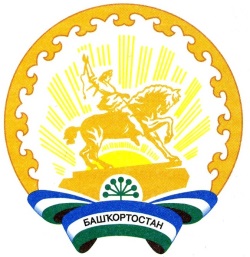 Республика БашкортостанАдминистрация сельского поселения Уршакский сельсовет муниципального района Аургазинский районЛенина ул., 56, с.Староабсалямово, 453477, тел.(факс) 8(34745)2-71-31E-mail: cel-pos20@ufamts.ru